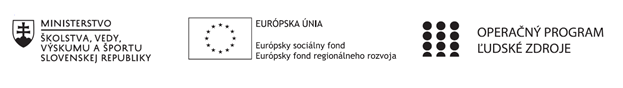 Správa o činnosti pedagogického klubu Príloha:Prezenčná listina zo stretnutia pedagogického klubuPríloha správy o činnosti pedagogického klubu              PREZENČNÁ LISTINAMiesto konania stretnutia: 	Obchodná akadémia, Polárna 1, 040 12 KošiceDátum konania stretnutia: 	16.02.2021Trvanie stretnutia: 		od  14.30 hod	do  17.30 hod	Zoznam účastníkov/členov pedagogického klubu:Fotografie zo stretnutia pedagogického klubu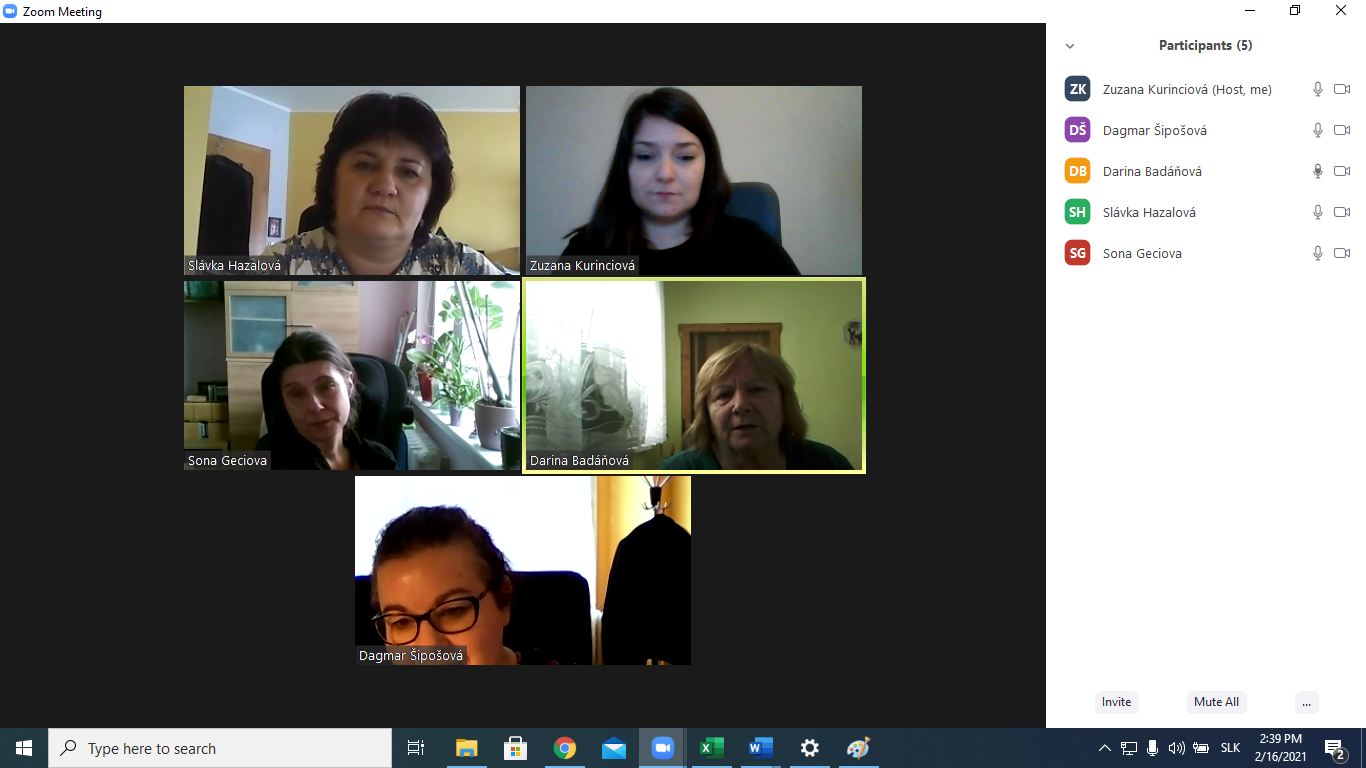 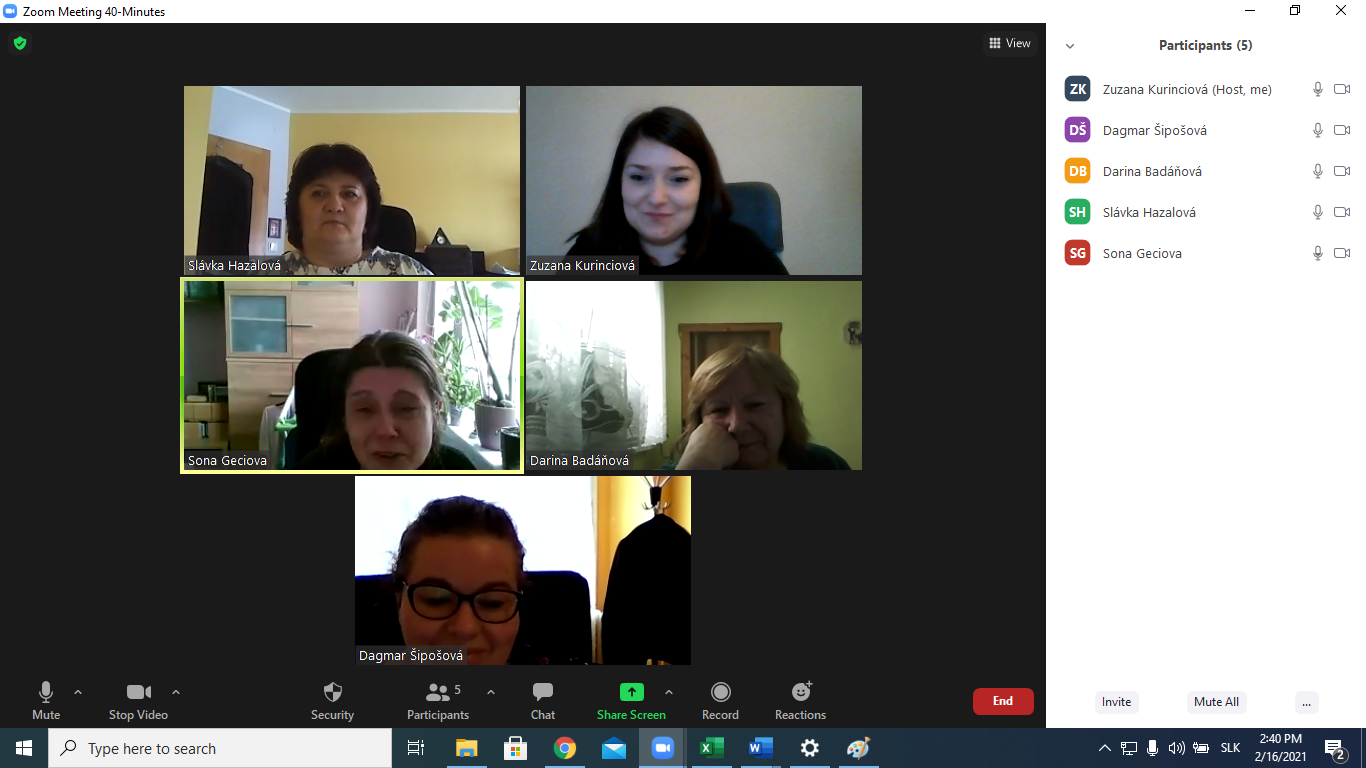 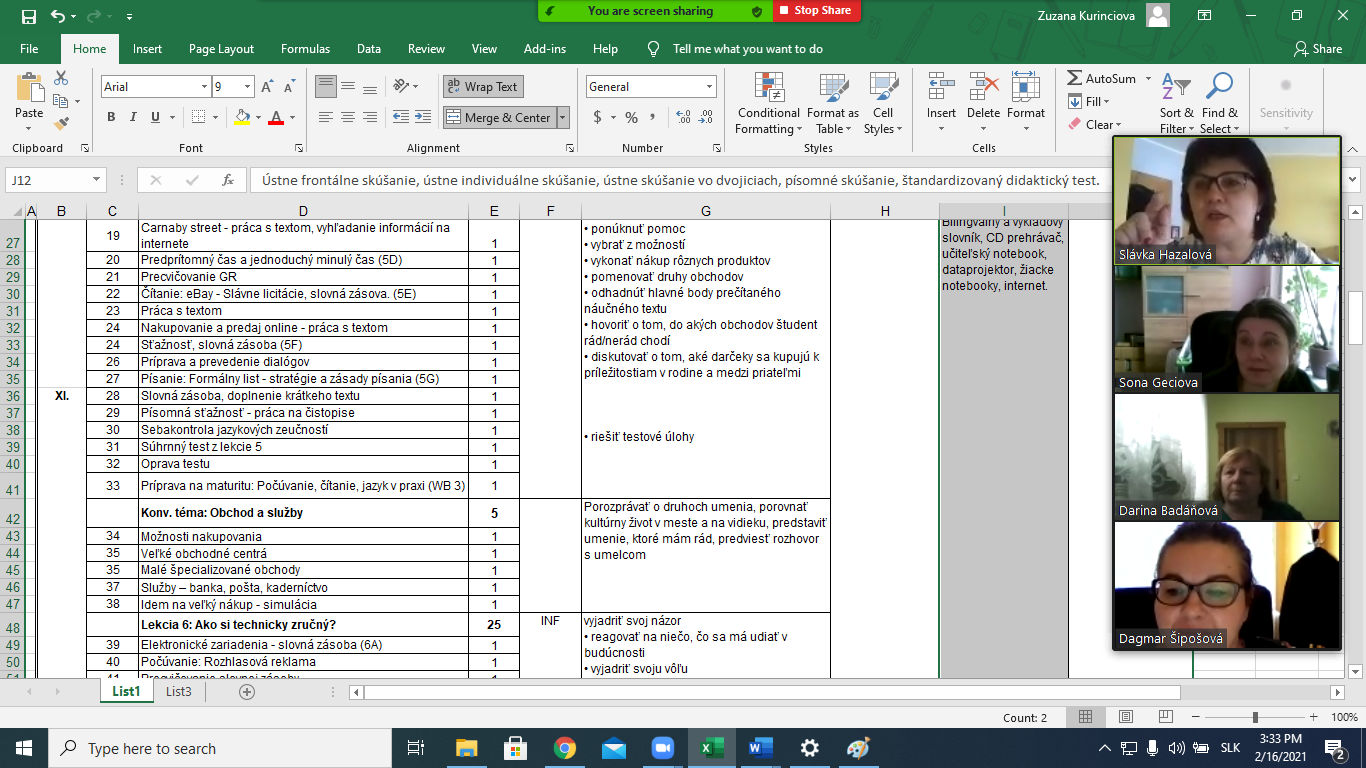 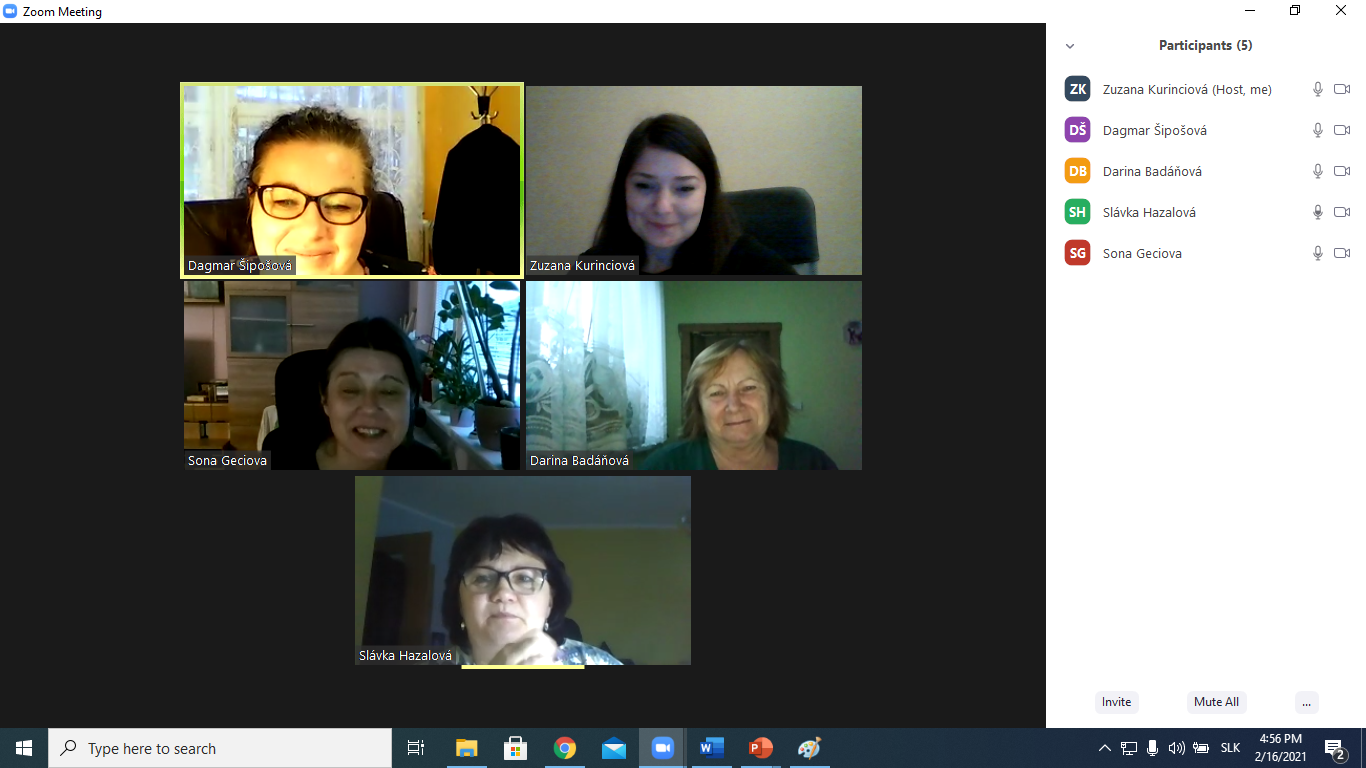 Prioritná osVzdelávanieŠpecifický cieľ1.2.1 Zvýšiť kvalitu odborného vzdelávania a prípravy reflektujúc potreby trhu prácePrijímateľObchodná akadémia, Polárna 1, 040 12 KošiceNázov projektuPolárka v praxiKód projektu  ITMS2014+NFP312010AGW2Názov pedagogického klubu Finančný klubDátum stretnutia  pedagogického klubu16. 02. 2021Miesto stretnutia  pedagogického klubuOnline stretnutie – aplikácia ZOOM https://us02web.zoom.us/j/87288254369?pwd=cmdXRXJmSEg5K0VYaUZnV054T2FUZz09Meno koordinátora pedagogického klubuMgr. Zuzana KurinciováOdkaz na webové sídlo zverejnenej správywww.polarka.skManažérske zhrnutie:Na stretnutí sme prediskutovali výchovno-vydelávacie ciele jednotlivých predmetov(odborné predmety, anglický jazyk a matematika) a oboznámili sme sa s ich tematckými výchovno-vzdelávacími plánmi. Vybrali sme najvhodnejšie témy na prepojenie predmetov s dôrazom na posilnenie finančnej a čitateľskej gramotnosti.Kľúčové slová: vzdelávacie ciele, medzipredmetové vzťahy, moderné vyučovacie metódy, učebné plány.Hlavné body, témy stretnutia, zhrnutie priebehu stretnutia:Hlavné body zasadnutiaorganizačné pokyny pre členov klubudiskusia o učebných osnovách, ktoré sme si priblížili na predchádzajúcom stretnutíoboznámenie sa s tematickými výchovno-vzdelávacími plánmi odborných predmetov, matematiky a anglického jazykadiskusiaTémy stretnutiaučebné osnovy odborných predmetov, matematiky a anglického jazykatematické výchovno-vzdelávacie plány odborných predmetov, matematiky a anglického jazykaZhrnutie priebehu stretnutiaV prvej časti sme si prešli zadanie z predchádzajúce stretnutia. Členovia sa vyjadrili k vhodným učebným osnovám predmetov. V ďalšej časti stretnutia sme prediskutovali moderné vyučovacie metódy, ktoré by prispeli k posilneniu finančnej, matematickej a čitateľskej gramotnosti. Členovia klubu sa oboznámili s tematickými plánmi predmetov účtovníctvo, ekonomika, ekonomické cvičenia, anglického jazyk a matematika. Počas diskusie sme hľadali vhodné tematické celky na prepojenie jednotlivých predmetov.  Na záver sa členovia dohodli, že si pripravia návrhy ďalšej spolupráce.    Závery a odporúčania:                    Všetci členovia klubu prijali závery a odporúčania: oboznámiť sa s tematickými výchovno-vzdelávacími plánmi jednotlivých predmetovpreštudovať ich vybrať konkrétne témy na posilnenie medzipredmetových vzťahov.Vypracoval (meno, priezvisko)Mgr. Zuzana KurinciováDátum17.02.2021PodpisSchválil (meno, priezvisko)Mgr. Dagmar ŠipošováDátum18.02.2021PodpisPrioritná os:VzdelávanieŠpecifický cieľ:1.2.1 Zvýšiť kvalitu odborného vzdelávania a prípravy reflektujúc potreby trhu prácePrijímateľ:Obchodná akadémia, Polárna 1, 04012 KošiceNázov projektu:Polárka v praxiKód ITMS projektu:NFP312010AGW2Názov pedagogického klubu:Finančný klubč.Meno a priezviskoPodpisInštitúcia1.RNDr. Darina BadáňováObchodná akadémia, Polárna 1, 040 12 Košice2.Ing. Soňa GéciováObchodná akadémia, Polárna 1, 040 12 Košice3.Ing. Slávka HazalováObchodná akadémia, Polárna 1, 040 12 Košice4.Mgr. Zuzana KurinciováObchodná akadémia, Polárna 1, 040 12 Košice5. Mgr. Dagmar ŠipošováObchodná akadémia, Polárna 1, 040 12 Košice